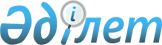 Қазақстан Республикасы Үкіметінің кейбір шешімдеріне өзгерістер мен толықтырулар енгізу туралы
					
			Күшін жойған
			
			
		
					Қазақстан Республикасы Үкіметінің 2012 жылғы 14 қыркүйектегі № 1196 Қаулысы. Күші жойылды - Қазақстан Республикасы Үкіметінің 2020 жылғы 21 тамыздағы № 530 қаулысымен.
      Ескерту. Қаулының күші жойылды – ҚР Үкіметінің 21.08.2020 № 530 қаулысымен.
      БАСПАСӨЗ РЕЛИЗІ
      Қазақстан Республикасының Үкіметі ҚАУЛЫ ЕТЕДІ:
      1. Қоса беріліп отырған Қазақстан Республикасы Үкіметінің кейбір шешімдеріне енгізілетін өзгерістер мен толықтырулар бекітілсін.
      2. Осы қаулы қол қойылған күнінен бастап қолданысқа енгізіледі. Қазақстан Республикасы Үкіметінің кейбір шешімдеріне енгізілетін өзгерістер мен толықтырулар
      1. Күші жойылды - ҚР Үкіметінің 18.10.2013 № 1116 қаулысымен (алғашқы ресми жарияланғанынан кейін күнтізбелік он күн өткен соң қолданысқа енгізіледі).
      2. Күші жойылды - ҚР Үкіметінің 02.10.2013 № 1042 қаулысымен (алғашқы ресми жарияланғанынан кейін күнтізбелік он күн өткен соң қолданысқа енгізіледі).
      3. "Әлеуметтік аударымдарды есептеу және аудару ережесiн бекiту туралы" Қазақстан Республикасы Үкіметінің 2004 жылғы 21 маусымдағы № 683 қаулысында (Қазақстан Республикасының ПҮАЖ-ы, 2004 ж., № 25, 323-құжат):
      көрсетілген қаулымен бекітілген Әлеуметтік аударымдарды есептеу және аудару ережесінде:
      7-тармақ мынадай редакцияда жазылсын:
      "7. Жұмыс берушiнiң қызметкерге кiрiстер түрiнде төленетiн шығыстарын есептеу, әскери қызметшiлердiң, арнаулы мемлекеттік органдар, iшкi iстер органдары, қаржы полициясы және мемлекеттiк өртке қарсы қызмет органдары қызметкерлерiнiң ақшалай үлестерiн жұмыс берушiнiң қызметкерлерге кiрiс түрiнде төлейтiн шығыстарына қоса отырып, Қазақстан Республикасының Салық кодексiнде (бұдан әрi – Салық кодексi) көзделген тәртiппен жүргiзiледi.".
      4. Күші жойылды - ҚР Үкіметінің 26.08.2013 № 848 қаулысымен (алғашқы ресми жарияланған күнінен бастап күнтізбелік он күн өткен соң қолданысқа енгізіледі).
      5. Күші жойылды - ҚР Үкіметінің 02.07.2015 № 501 (алғашқы ресми жарияланған күнінен кейін күнтізбелік он күн өткен соң қолданысқа енгізіледі) қаулысымен.
      6. Күші жойылды - ҚР Үкіметінің 31.12.2013 № 1500 қаулысымен (алғашқы ресми жарияланған күнінен бастап қолданысқа енгізіледі).
      7. Күші жойылды - ҚР Үкіметінің 31.12.2015 № 1193 қаулысымен (01.01.2016 бастап қолданысқа енгізіледі).
      8. Күші жойылды - ҚР Үкіметінің 02.04.2015 № 180 қаулысымен.
					© 2012. Қазақстан Республикасы Әділет министрлігінің «Қазақстан Республикасының Заңнама және құқықтық ақпарат институты» ШЖҚ РМК
				
Қазақстан Республикасының
Премьер-Министрі
К. МәсімовҚазақстан Республикасы
Үкiметiнiң
2012 жылғы 14 қыркүйектегі
№ 1196 қаулысымен
бекiтiлген